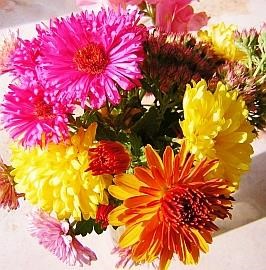 Послание на извънземно същество към човечеството  Вие, вестителите, сте посрещнати в тази последна фаза на земния живот от чисто небесно същество от светлина и божествена любов, което същевременно е и ваше защитно същество!  След силно вибрираща сърдечна молитва вие сте поискали от Божия дух послание за вътрешното човечество. Днес, според божественото указание, ви се предлага друго, а именно предаване на телепатично послание, за което душата ви вече знаеше, защото беше подготвена за него от Божия Дух през нощта. Божият дух ви моли чрез мен, чисто небесно същество, да се настроите на божествено послание от извънземно същество, ако искате да се отворите за него във вечната си свобода на съществуване. Чрез това същество Бог иска да разкрие Себе Си в настоящата заплашителна земна ситуация. След божественото указание можете да го получите на ниво телепатична комуникация.  Инструктаж за начина на живот на извънземните Предварително, за ваша собствена информация, както и за вътрешните хора, които ще прочетат това съобщение: Някои от извънземните същества стоят невидимо около вас. Те вече имат много по-зряло съзнание и по-висока светлинна вибрация. Те остават невидими за вас, защото в противен случай бихте се раздразнили от видимото им присъствие, когато получавате тяхното послание, а това не би било добре, когато получавате техния светлинен език. Тяхната комуникация се осъществява по телепатичен път директно в човешките мозъчни клетки под надзора и защитата на чисти божествени светлинни същества от небесните светове.  Те също стоят на заден план и отчасти участват във вдъхновяващите събития, които се случват според божествените инструкции. Извънземните същества получават божествени указания, за да помагат на вътрешните човешки същества, които чрез постоянните си усилия за себепознание и поетапно положително усъвършенстване на своето съществуване вече водят до голяма степен постоянен висш начин на живот и по този начин могат добре да разбират дълбокото знание от небесно-божествения източник, както и посланията на по-висшеразвитите извънземни същества.  За ваша информация: Начинът на живот на тези извънземни същества, които сега стоят около Заветника, вече е доста подобен на небесния. Те са си поставили за цел да се завърнат в небесното битие заедно със своята слънчева система, която е пронизана до голяма степен от божествена светлина, и с всички обитаеми планети в нея, които принадлежат към преднебесния план. Но това е възможно за тях само когато съзнанието им е дотолкова проникнато от светлината или дотолкова освободено от небесните далечни спомени, че те могат да бъдат привлечени заедно със своята слънчева система или планети от небесния дом на светлината. Това обаче е много дълъг процес на пресветляване и промяна на различните атоми на тяхното светлинно тяло, а също и на тяхната слънчева система, които сега все още са в частично материално, но вече силно вибриращо състояние. Техният начин на живот е прост и ясен и не прилича на поведението на хората, повечето от които все още изпитват силен стремеж да се открояват или да бъдат особено видими на публично място със своята индивидуалност и различно поведение. Това е много неблагоприятен аспект от живота на дълбоко падналите хора и души. За тях е много трудно да изоставят личния си начин на живот, за да живеят незабележимо и скромно на заден план. Със своя забележителен начин на живот те са се отдалечили далеч от нашия небесен свят, както и от начина на живот на извънземните същества, братя и сестри в полуматериалните царства на падението. Те живеят свободно и независимо и не зависят от знанията и мненията на други същества. Те живеят скромно и уединено на красиви полуматериални планети, които им дават допълнителна енергия за полуматериалните им тела чрез храна от различни видове плодове. Те обаче се нуждаят от плодовете само от време на време за физическото си благополучие, тъй като могат да живеят предимно от вътрешните божествени енергии.  Животът им протича без ръководно същество, тъй като те отново са се докоснали до вътрешния източник на всичко съществуващо в себе си и оттам черпят цялата необходима информация за своя еволюционен живот. Те живеят в постоянно единство, т.е. в мир, хармония, небесна справедливост и равнопоставеност помежду си. Всичко, от което се нуждаят за живота си, те получават от божествения източник или си помагат взаимно, защото могат да споделят своите блага справедливо и сърдечно. Радостното им, но сдържано общуване се осъществява в такава спокойна и хармонична атмосфера, каквато хората едва ли познават. Самите те са второстепенни, защото от опит знаят, че който все още се смята за важен, ще направи всичко възможно, за да се представи пред другите. Те вече нямат този принцип на живот на хората от света, въпреки че в началото на тяхното грехопадение е имало наченки на ориентиран към човека начин на живот. Скоро те осъзнаха, че в живота на общността на техните планети това обикновено води до егоизъм и себепредставяне. През есента те са преодолели този слаб етап от живота си - били са добре и сега се концентрират само върху общото небесно завръщане.  Ако успеете да ги възприемете до известна степен в съзнанието си, ще разберете вътрешното им очакване скоро да се завърнат у дома в небесния живот. Но отново и отново те с тревога се вглеждат в ниските вибрационни сфери, преди всичко в земята и в отвъдното, където се случват ужасни неща, за които вие, хората, имате малко познания. Там живеят души, които още като хора са се държали напълно деградиращо спрямо своите събратя и небесния живот. Чужденците вече се поддържат с допълнителни енергии Нашите братя и сестри в полуматериалните сфери на грехопадението се надяват, че до края - до последния момент на земния живот или до вече настъпилата земна катастрофа - много хора и техните души все още ще се обръщат по-интензивно към вътрешната божествена светлина на любовта. Ако по-развитите извънземни същества не съдействат на небесния план за спасение, те се допитват до Божия Дух в Аз Съм за състоянието на Земята и на човечеството. Други доброволно остават в готовност със своите космически кораби в земна близост да евакуират хората, които са близо до тяхното висше съзнание, в случай на опустошителна катастрофа.  Те знаят за голямата опасност от евентуален скок на стълба. Обезпокоителният, хаотичен начин на живот на повечето нискоенергийни и дълбоко паднали в съзнанието хора, а също и нискоенергийното състояние на Земята предизвикват голяма загриженост сред извънземните същества от полуматериалните царства на Падащото същество. Те се подготвят интензивно за спасителна операция и вече се опитват да информират някои достъпни духовно ориентирани хора за това събитие, което вече е възможно за много кратко време. В случай на опустошителна земна катастрофа те са готови да отведат хората с висше съзнание с космически кораби на своите полуматериални планети.  Не е възможно чрез божествения закон за свобода и независимост - те винаги го спазват - да се намесват в системата на земния човешки живот. Ако по-голямата част от жителите на планетата не желаят извънземни същества да установяват видим контакт с тях - например водещи хора на Земята и ренегатски земни души в съюз с тях, които контролират света - тогава по-развитите същества вземат под внимание тяхното свободно решение. Ето защо те трябва да изчакат, докато отделните хора, които живеят на заден план, са готови да влязат в комуникативен контакт с тях. Свободата означава много за тях, затова решават да се намесват в земния живот само при спешни случаи. Усилията за космическо спасяване винаги са горещо подкрепяни от Божествения дух и са подкрепени с допълнителни енергии. Извънземните същества винаги получават допълнителни сили от небесно-божествения зенит на вечния живот, за да подпомогнат своята дълго подготвяна земна мисия.  Разпознавате високото съзнание по сдържаното, но винаги предлагащо безкористно поведение на едно същество. Едно по-развито същество няма да се поколебае да помогне на друг в извънредна ситуация според божествените указания. В съществата, които вече са били просветлени по този начин, също има сърдечно желание да работят заедно с небесните същества от светлина според божествените указания. Именно това правят с удоволствие висшите същества от частичните материални царства на падението по време на мисията на земния план за спасение, за да съкратят свободното завръщане на всички паднали същества в небесното битие. Без да се намесват в световните събития, извънземните, също като чистите небесни същества, се опитват да помогнат на вътрешното човечество. Това се случва и чрез просветляващи послания. Поради тази причина днес вие (вестителите) получавате от божествената светлина послание за вътрешното човечество, което вече е било подготвено много отдавна от небесни и извънземни същества според божествените указания.  Знайте, че извънземните същества многократно питат Божеството Аз Съм, кога могат да предадат нова информация за земните събития чрез духовно зрели хора медиуми. За тях е много важно да достигнат преди всичко до хората от тяхното съзнание, които все още са живели с душата си на своите частично материални планети преди това въплъщение. Възможността за комуникация сега отново им се предлага, но само ако вие (вестителят) сте отворени за нея отново след по-дълго време.  За ваше сведение: аз изпълнявам задачата си като защитно същество от небесна светлина и проверявам докладите на извънземните същества за съответствие с божествения закон. Но за да мога да изпълня тази трудна задача, аз не съм сам с вас от небесното същество. Все още ми помагат две чисти небесни същества, които контролират комуникацията на извънземното същество с вас. То получава предложения в картини от Божеството Аз Съм за това, което може да предаде на човечеството, без самото то да дава указания. Небесните същества не допускат ниски вибрации отвън и всякакви мисли, които могат да се появят у вас. Те винаги оказват голяма подкрепа дори при извънземни послания, тъй като имат голям опит в доброто боравене с потока на любовта Аз Съм от зенита на живота и предаването му на хората.  По постъпващите образи те могат да разберат дали те са послания от божествения любовен поток в настоящата космическа ситуация или от близкото минало. Ако в съзнанието им се появят твърде големи отклонения в цветните образи на посланията в потока на божествената любов, те се опитват незабавно да ги пренасочат. Тъй като земното време на пратеника за получаване на посланието е много ограничено и ценно, според тяхната интроспекция и божествените инструкции те допускат само тази информация, която е най-важна за вътрешното човечество по отношение на настоящите земни обстоятелства. За съжаление, поради ограничената възприемчивост на пратеника, Божият Дух успява да предаде само малка част от знанието, което е подготвил за вътрешните хора и което би искал да сподели с тях.  За съжаление, все още трябва да живеете с това жалко състояние в царството на дълбоко падналите безбожни същества. За да ви опиша по-подробно невидимия процес на предаване на божествено послание, ще е необходимо отделно съобщение. Както може би разбирате, други теми на посланието са по-важни за Божествения дух в този космически момент.  Има още нещо, което трябва да знаете за предаването на посланието на Божия Дух. Във Фалеин, в който текат предимно еднополярни отрицателни енергии, може да се случи така, че по време на смяната на времето едно послание в двуполярното течение на любовта Аз Съм на Бога към неговата дестинация, в този случай към пратеника, да бъде задържано по пътя си от смущаващи влияния в земната атмосфера. Може да се случи така, че внезапно към божествените послания да се добавят двуполюсни образи от земното минало. За да не попаднат те в светлината на откровението, опитен небесен екип от контрольори работи невидимо, за да насочва божествените послания към прокламиращия.  Сега човешките ви мозъчни клетки са "затоплени" и активирани от това кратко божествено вдъхновение, т.е. сега те са в по-висока вибрация, отколкото когато все още бяхте в корекция на посланията и след това преминахте към сърдечна молитва. Вие, вътрешните хора! Божият Дух, според указанията си за небесно същество, в случая грижовно защитно същество на небесния глашатай, му е предал допълнителни правомощия по време на това встъпително послание. Сега душата му и човешките му вибрации са достатъчно високи, за да приеме послание от извънземно същество. За да могат да чуват добре извънземните братя и сестри в себе си по телепатичен начин, човешките мозъчни клетки се нуждаят от определено количество енергия, за да могат да вибрират високо за по-дълго време на приемане на съобщението и да поддържат тази вибрация постоянна. Сега те са в това състояние. Сега предаването на Божия поток на любовта от чисто същество от светлина на извънземно същество може да се осъществи, ако небесният вестител пожелае това. Той вече е готов за това. Съобщение от извънземно същество от далечна полуматериална галактика Като приятел на хората и на всички същества, сега говоря на хората с добри сърца и ги поздравявам сърдечно!  Нашето послание към вътрешното човечество е придружено от небесни същества, които доброволно сътрудничат на Божия план за спасение, точно както правим ние, извънземните същества от богатите на светлина преднебесни царства. Живеем в частично материална вселена, чиято вибрация не е паднала толкова ниско по време на разделянето на творението от небесното същество. Ние, Всебратя и Всесестри от далечни светове, приветстваме всички човешки същества с отворени сърца за божествения език. Ние получаваме това само според божествените указания и се опитваме да го предадем по телепатичен път, което е добре известно на духовно ориентираните хора. Този вид комуникация не е същата като тази, която Божиите вестители получават чрез душата и впоследствие възприемат в човешкото свръхсъзнание, но нашият вход е директно в човешките мозъчни клетки. То е по-широкообхватно в изразяването си и има по-нисък процент на грешки в сравнение с божественото вдъхновение (вътрешния слух), тъй като не изисква толкова висока вибрация на душата и човешкото същество, за да го приеме. Точната разлика е известна само на тези, които вече са възприели и двете системи за приемане в себе си.  Защо Аз Съм Божество (Духът на Любовта) не предпочита телепатичния начин на общуване с вътрешните хора - може би ще попитате сега? Това трябва да се разбира по следния начин: Хората с ниски вибрации и техните земни души от грехопадението дължат жизнената си енергия в тази фаза на последното време само на онези хора, които живеят с душата си предимно във високи вибрации. Високата вибрация на душата им позволява в сърдечна молитва да привличат много двуполюсни енергии от божествения зенит чрез жизненото си ядро. В този контекст се опитайте да разберете различните системи за комуникация и приемане. Божественото вдъхновение директно към пратеника чрез неговата високовибрираща душа е с много по-висока вибрация от посланието на извънземно същество в човешките мозъчни клетки. Нашата частична материална обвивка и вътрешното фино светлинно тяло не вибрират толкова високо, колкото тези на чистите небесни същества. Ние вече сме духовно развити в живота си, но жизнената ни вибрация и енергийният ни капацитет в жизненото ядро все още са далеч от тези на чистите небесни същества.  Чрез засиленото предаване на послания на божествената светлина чрез възприемчиви постоянни вестители, които живеят скромно и незабележимо на заден план и са напреднали в духовното си развитие, много небесни сили идват на земята при хората и техните души. Огромната липса на енергия на земята е причината, поради която Божият дух предпочита вдъхновението чрез чисто същество или дори директно чрез жизненото ядро на широко зрялата душа на вестителя. Това е нещо, което всеки от вас вероятно ще може да разбере.  Но от време на време настъпва радостният час, в който отново можем да споделим за един далеч по-зрял вестител - днес това отново ни е дадено. Винаги живеем в скромност и смирение, които се изразяват в търпеливо въздържание спрямо Бога и другите същества. Оценяваме, че духовно ориентираните хора биха искали по-често да чуват посланията на извънземните същества. Но ние уважаваме божественото указание за всеобхватния универсален живот. Това е много по-мъдро и по-полезно, отколкото ако предаваме собствените си наставления от все още не напълно отвореното си съзнание. В нашия безличен общностен живот ние не предаваме лични напътствия на нашите братя и сестри. Ние не правим това със себе си, защото винаги искаме да сме ориентирани към небесния закон на живота, който е свободен от наставления от друго същество. Ние приемаме съвети само от най-гениалното безлично същество в зенита на небесния живот. Това е Божеството Аз Съм - наричано от някои хора също Първичен дух или Дух на любовта - което никое космическо същество не може да надмине по всички качества на сътворението и по сърдечност. Духовно ориентираните хора вече са получили много послания за гения на безличното небесно Божество чрез Вестителя, така че не е необходимо да казвам повече по този въпрос. Божествената светлина на любовта вече е проникнала в съзнанието ни до такава степен, че винаги можем да живеем ненатрапчиво и без лични напътствия и подобрения, подобно на начина на живот на небесните същества.  Тъй като живеем в голяма степен в съответствие с небесно-божествените закони на живота и качествата, можем търпеливо да чакаме на заден план, докато Божеството Аз Съм се обърне към нас в сърцето ни или докато чистите небесни същества ни помолят да дойдем с тях по светлинни пътища при хората на Земята, или да направим това самостоятелно в космически кораби (космически планери), които се движат по електромагнитни светлинни пътища. Търсим контакт само с хора, които са отворени за сърцата ни въз основа на божествени указания. Ако те вече са отворени за нашите наблюдения и послания и са готови да ги приемат, може да се окаже, че те идват духовно от нашите частично материални галактики или вече са отворили съзнанието ни. Нашите послания към вътрешните хора съдържат голямата ни загриженост за тях, както и предупреждения и предложения за помощ. Те свидетелстват за нашата искрена съпричастност към тях. Но ние не искаме да симпатизираме на хората от света, защото сме твърде далеч един от друг в съзнанието си. Щастливи сме, когато можем да общуваме с човек, който вече е духовно зрял. Той може да приема добре нашите послания в съзнанието си и да ги тълкува по-духовно далновидно. Но на земята има само няколко такива хора.  Някои медиуми се страхуват и са враждебно настроени към нас. Дори и да могат да чуват Божието слово и Божият Дух да ги призовава да се свържат с нас, те не позволяват това в своята свобода. Съществуването на същества във вашата и в други слънчеви системи също се крие от религиозно обвързаните хора. Ето защо те не могат да си представят, че съществуват извънземни същества. Някои от тях са предупредени от невежи религиозни водачи да не се занимават с мисли за извънземни същества. Тъжно ни е да видим, че малко хора са отворени за извънземни послания. Повечето хора имат малко духовни познания, така че не е възможно човешкото им съзнание да следва мислено божествено послание за извънземни същества. Ето защо е много трудно посланията ни да достигнат до хората. Когато светските хора чуят за непознати извънземни същества и за забелязани космически кораби от други хора или от вашите медии, те се отнасят пренебрежително и скептично към тези съобщения. Затова за послание предпочитаме хора с широко отворено сърце за Божия дух в Аз Съм, които вече живеят в по-високо съзнание.  Космическото пътуване до Земята често е свързано с рискове Според божествените указания за нас, в съобщенията ние съобщаваме различни неща за живота в нашата галактика и на планетата. Но основният ни стремеж е чрез посланията все повече хора да се отворят за небесно-божествения живот и да се стремят към небесно завръщане чрез усъвършенстване на своето същество. Благодарение на по-големите духовни познания и промяната към по-висш живот, след земната смърт на душата им ще бъде възможно да заобиколят нисковибрационните, бедни на светлина области на отвъдното, където душите все още изпитват много страдания. Това е истинската причина, поради която неведнъж сме се осмелявали да предприемем извънпланетно пътешествие до вашата Слънчева система и до Земята, за да изпълним специална задача според божествените указания. Това не е без опасност за нас, тъй като във вашата материална сфера вибрациите са много ниски и светлинните пътища често се прекъсват от смущаващите влияния на вашите технически изобретения. Те излъчват и оказват толкова силно въздействие върху божествените двуполюсни енергийни пътища, които използваме, че често имаме проблеми да се свържем с вас по един светлинен път. Затова често сме принудени да преминем към друг, за да не попаднем във водовъртежа с нашия космически кораб.  Вероятно все още не можете да си представите, че нисковибрационните униполярни сили могат да имат такъв смущаващ ефект върху положението на магнитно задържаните светлинни пътеки. Въпреки че двуполюсните божествени сили, от които са създадени светлинните пътеки и които също така се снабдяват с тези енергии, имат способността да отблъскват ниските еднополюсни отрицателни сили, се случва те да изместят светлинните пътеки от мястото им. Това означава, че изместените светлинни пътища - а те са много във вашата слънчева система - се преплитат и не са пропускливи за силите, идващи от чистото Същество.  Освен това изпитваме големи трудности с нашите космически кораби при достигането на предвидените дестинации. Може би сега можете да разберете, че посещенията ни на вашата планета с много ниски вибрации са свързани с голям риск за нас, за който хората не знаят нищо.  Електромагнитните светлинни пътеки водят началото си от времето, когато Земята все още е била във финото състояние на атомите. От това можете да разберете, че вашата планета е с духовен произход и някога е изглеждала съвсем различно. Когато отстъпилите небесни същества от светлина, които вече били паднали дълбоко в съзнанието, преминали към създаването на свой собствен материален космос извън небесното битие, който само те управлявали, те искали - преди бавно да се разтворят душевно - да живеят, включени в грубо материално тяло (човек). Ето защо те полагат усърдни усилия да променят различните фини материални атоми в своите слънчеви системи и да съхранят в тях нова функционална информация. Те успяват едва след много неуспешни опити. Днес виждате какво се е случило с тяхното творчество. Безкрайното страдание възникна не само за човешките същества и техните души, но и за целия земен живот. Е, фините светлинни пътеки са активни и днес. В предишни времена, когато Земята все още е била във фино състояние, те са били създадени главно за снабдяване с енергия на планетарното ядро, по което съществата са могли да се движат и извънпланетно. Те продължават да го правят и в настоящето, но с трудности, както вече сте изпитали. Много духовно ориентирани хора не знаят, че някогашните дълбоко паднали същества, които все още се намират във финото състояние на Слънчевата система и Земята, не са искали да приемат двуполюсни божествени сили от небесния зенит на живота. В тази космическа фаза, в последната третина на падението с предопределена продължителност, те напълно отхвърлят божествения живот. От една страна, те се оплакват на Бога, че им е оставил твърде малко сили, а от друга, винаги ги пилеят безразсъдно и незаконно.  Когато непоправимите, дълбоко паднали същества достигнали до болезненото състояние, в което преждевременно изчерпали жизнените си сили, предвидени от Бога при разделянето на творението за извъннебесен живот - но които биха им стигнали до уговореното небесно завръщане в един скромен и разумен начин на живот - те започнали да кроят ужасни планове. Духовната им липса на енергия ги е довела до безумното намерение никога да не се върнат в небесното царство и да унищожат себе си и Творението на грубо материално създадените планети чрез променени начини на живот, насочени срещу небесните основни закони и сърдечни качества.  Така висшите светове и техните обитатели също щяха да бъдат въвлечени във водовъртежа на гибелта, ако Христос не се беше осмелил да влезе с много небесни верни в най-дълбоката космическа вибрация и не беше предотвратил най-голямата катастрофа на творението във времето. Животът на повечето от тях, които смело се бореха за спасението на творението, беше преждевременно отнет по насилствен начин от злонамерени хора.  Знайте, приятели на вселената: Сред днешните хора и техните души има много хора, които никога не искат да се върнат в небесното царство и продължават да живеят разрушително. Те не искат да чуят за никакви висши ценности в желанието си за власт и лично издигане. Такова девиантно поведение, каквото някои хора изживяват днес, никога не е съществувало на земята. Техният арогантен и агресивен начин на живот ги води все по-далеч от вътрешната светлина на Бога и те много трудно ще намерят пътя си от водовъртежа на тъмния си принос. Душите на непоправимите хора ще продължат да имат много трудности със себе си и с другите космически същества навсякъде в есенното битие за много дълго време.  Те ще живеят в това тежко състояние, докато престанат да го желаят, защото вече не намират смисъл в него. Едва тогава те ще потърсят нови възможности в живота си. Тогава те може би ще искат да приемат предложението на Божия Дух за промяна в техния свободен и независим живот. Предстои им много дълъг процес на развитие, преди да бъдат готови да се върнат към небесния живот. Днес обаче те все още не са отзивчиви към по-висшия живот и масово се съпротивляват, когато към тях се обръщат добронамерени хора от божествения разум, за да изберат друг път, който би могъл да ги изведе от техния егоизъм, властолюбие, раздори и личностно оценяване. Те се противопоставят на всякакви съобщения от Божия Дух за вестители и по същия начин от нас, извънземните същества. Ето защо ни е много трудно да получим достъп до тези хора по нашия мирен и свободен начин. Те предпочитат да слушат своите световни лидери, които в повечето случаи мислят първо за себе си, без да отдават приоритет на общото благо. Тази световна система е обречена, защото е ориентирана единствено към егоизма. Не можем да кацнем видимо с нашите космически кораби, защото световните лидери отказват да ни позволят да го направим, уж за да не тревожим човечеството с присъствието на извънземни същества. Но факт е, че те искат да продължат да мамят невежото човечество с фалшива информация. По този начин те могат да продължат да водят добре властовия си живот за сметка на невежи и лесно повлияващи се хора и да увеличават материалните си придобивки и притежания.  Вие, духовно ориентираните хора, трябва да знаете, че винаги сме били готови да разговаряме със световните лидери. Но те отказват да го направят по посочената причина. Чрез медиуми често са осъществявани контакти със световните правителства, но те са оставали без отговор. Магнитното поле на Земята заплашва да се срине, което оказва негативно влияние и върху извънземните космически кораби Сега световните вибрации все повече се влошават и нашата загриженост за вас нараства. Не знаем колко дълго земните магнитни полета - много от които вече не са активни поради огромните размествания на реките и земята, както и високите сгради - ще могат да издържат на големите натоварвания, причинени от ниските вибрации, излъчвани от човечеството.  Полюсите вече се колебаят и ние се опитваме да ги балансираме с възможностите си извън атмосферата, т.е. точно над нея. Все по-трудно ни е обаче да го направим, защото насрещните течения на негативните сили стават все по-силни и оказват огромен натиск върху магнитните полета на Земята, които все още са непокътнати. Скоро няма да можем да се справим с това, защото отрицателните сили ще се увеличават все повече и повече и материалното ядро на Земята скоро няма да може да поддържа баланса. За тази цел обаче тя се нуждае от много снабдителни сили от небесния зенит, но те не достигат до нея, защото са двуполюсни и вече са задържани пред вашата слънчева система.  Във вашата слънчева система все повече започват да се разпространяват разрушителните негативни вибрации на хората и техните земни души. Негативните сили са с толкова ниски вибрации, че трябва да работим масирано срещу тях, за да можем да се задържим с космическия си кораб в позиция близо до Земята. Те съдържат разрушителна информация и се отразяват на космическите ни кораби. Можем да ги неутрализираме или да ги отхвърлим с мисловните си сили и с високата си светлинна вибрация, но от време на време космическият ни кораб започва да буксува, защото те ни връхлитат толкова масирано и внезапно. В космическите ни кораби има устройства, подобни на радари, но те не могат точно да определят силата на променящите се заряди на отрицателните сили. Те идват към нас от вибрациите на света с различна сила и ние трябва да бъдем много внимателни, за да не бъдем привлечени във вихъра на тези ниски сили, т.е. да се сблъскаме със земната повърхност.  Земното ядро излъчва върху елементарните атоми във и върху Земята и се опитва да ги задържи в програмираната позиция или в определена посока на движение чрез магнитни сили. Ако във въздуха над повърхността на Земята има частици груба материя, като например хора, самолети или летящи животни, земното ядро действа и върху тях, т.е. привлича ги обратно към повърхността на Земята поради съществуващата планетарна гравитация. Тъй като нашите космически кораби са направени от подобно сгъстени атоми, има опасност те да бъдат силно магнитно привлечени от земното ядро и да имаме големи проблеми с управлението им. Ако в долните слоеве на атмосферата ви има огромни смущаващи влияния, т.е. ако в момента около земната повърхност обикалят големи отрицателни заряди, тогава за нас също става много опасно да кацнем на земната повърхност. Правим това само по изключение в специални случаи. Намаляващите енергии водят до колапс Много сме загрижени за магнитните полета и полюси на Земята. Те все повече се колебаят, защото енергията на земното ядро намалява. Тя вече не може да снабдява многобройните подземни и надземни магнитни полета с достатъчно енергия, поради което те вече не могат да изпълняват добре задачите си по предназначение. Целият живот в космоса се основава на енергия и само когато има достатъчно енергия, една космическа система на живот с много предварително определени задачи може да функционира добре. Е, земната жизнена система разполага с твърде малко енергия в своя постоянно движещ се цикъл, поради което на Земята се случват все повече опустошителни катастрофи като бурите. Предварително програмираният от по-ранните паднали същества земен живот сега все повече изпада в по-голяма липса на енергия и ниска вибрация, поради което излиза извън контрол - това се отразява и на нестабилните земни полюси. Ние сме много загрижени за това състояние. Не знаем кога полюсите внезапно ще променят позицията си по рязък начин. Но подозираме, че дотогава няма да мине много време. Остава ни единствената възможност за спасителна мисия, която винаги чака и е невидима за хората, с нашите големи космически станции извън земната атмосфера. Редуваме се отново и отново. По този начин ние допринасяме безкористно и безстрашно за Божия план за спасение.  Спасяване от срутване: Необходимо е духовно пробуждане на хората Знаем за опасността на земята, която наистина е изправена пред срив и падение на целия земен живот. Това нямаше да се случи, ако по-голямата част от човечеството се освободи от притегателната сила на разрушителните, земни души и техните съюзници - хората. Но тяхното влияние и сила понастоящем са толкова големи, че дори въплътените същества от светлина (съществата от небесния план за спасение), а също и съюзените с тях същества от по-висшите, изпълнени със светлина царства на падението, изпитват големи трудности да не бъдат въвлечени от огромното негативно привличане на света и да не загинат в него. Моят собствен план за спасение (извънземно същество) на Земята някога беше провален. Отдалечих се от небесния близък живот благодарение на голямото влияние на земните души и техните съюзници - хората. Превъплъщението ми с цел да работя с топлина за небесния свят, както и на заден план за хората и душите с ниска енергия, протече по различен начин, отколкото желаех. В човешкия живот съм се отдалечил от желаното намерение или съм изгубил пътя си в лабиринта на този далечен небесен свят на измамата. Това ми струваше няколко прераждания, защото в някои области на живота душата ми беше обременена с житейския принцип на доминиращите и водещите хора в света. Като човек все още вярвах, че на Земята е необходимо човешко лидерство, така че събрах много знания, за да бъда смятан за мъдър човек и да бъда уважаван, докато един ден не видях извънземен летящ обект. Това странно събитие промени рязко живота ми. Спомних си за висшите ценности и за скромния и незабележим живот.  От този момент нататък бях вътрешно убеден, че трябва да има по-висш живот, където бих искал да отида с душата си след човешката смърт.  Непосредственото събитие на наблюдението беше съобщено от извънземни същества на душата ми в дълбокия сън на човека. Те са получили сили според божествените указания да започнат мисия при хората. Те ги използваха и за мен, за да мисля за бъдещия си вечен живот. Усетих отвътре, че в бъдещия си живот трябва не само да се грижа за ценните божествени напътствия, но и да се грижа за тях сам, отговорно и независимо, без човешки водачи, за да стана отново благородно, мирно, справедливо и сърдечно същество. Моля, разберете дълбокия смисъл на това, тогава ще осъзнаете колко е важно всяко човешко същество и всяка паднала душа да поеме лична отговорност за живота си и да се замисли какви грешки и слабости биха могли да му попречат да се приближи до свободния и щастлив живот на небесните същества. Това съображение е препоръчително за всяко човешко същество в този свят и за всяка душа в отвъдното, свързана със Земята, не само от гледна точка на Божествения дух в Аз Съм, но и на всички извънземни същества, които живеят с мен на по-висшите нива на Падението. Това съобщение от извънземно същество може да не е било очаквано от някои космически приятели. Ако желаете, моля, разбирайте правните твърдения малко по-широко. Те искат да ви помогнат да достигнете до по-висше съзнание, да се освободите от гравитационното привличане на Земята. Само теоретичните познания не са достатъчни, за да разберем по-далновидно космическите събития Средностатистическите хора, които все още не са достигнали висока степен на просветление на душата си и на човешкото си горно и долно съзнание, много трудно разбират и възприемат нашето висше съзнание. Те не излизат извън рамките на човешкото ограничено мислене и затова не могат да приемат нашия по-висш език за общуване с човечеството. Все още им липсват много елементи на правното съзнание, за да разберат ясните послания на извънземните същества. Моля, разберете това далновидно: дори онези, които са събрали много знания за извънземните и небесните закони и благородните качества на битието, в никакъв случай не са се докоснали до висшето съзнание и следователно не могат да се доближат до небесния живот.  Едва тогава, когато някой сериозно се замисли и започне постепенно да прилага висшето си знание в ежедневието, той получава по-нататъшно прозрение за космическите събития - първо чрез духовно пробудената си душа, която го предшества. В емоционален план тя му дава все нови и нови импулси за реализация. Когато човек се заеме с тях, и двамата преминават в по-високо съзнание, което след това води до положителна промяна и навън.  Онези, които се интересуват само от посланията на извънземни същества от различни материални и полуматериални космически сфери и от техния начин на живот и забравят собствената си реализация за по-висш живот, ще им бъде много трудно, когато пристигнат с душата си в отвъдното. Повдигам този въпрос, защото много хора, които се интересуват от наблюдения на НЛО и контакти с извънземни, са напълно незаинтересовани от реализирането на висшето си, законно знание. Те много обичат да наблюдават звездното небе през нощта и вярват, че съзнанието им ще е достатъчно, за да установят контакт с екипажа на появил се космически кораб. Те изобщо не си го представят по този начин.  Моля, разберете космическите събития по-далновидно. Извънземните братя и сестри от далечните, по-високовибриращи галактики извън вашата Слънчева система винаги са ориентирани към сърдечен контакт с Божеството Аз Съм. Те се отправят към земната слънчева система изключително според божествените указания и изпълняват само тези указания, които им подсказва тя. Ние също така спазваме закона за пестене на енергия на небесните същества и затова не хабим нито една искрица енергия за случайни събития и обстоятелства във Фалеин, особено на земята, при хората. Знаем какви са нашите насоки в плана за спасение и повечето от нас се ръководят от тях.  От време на време се случва братята и сестрите от все още напълно материални галактики, които са с малко по-ниско съзнание, да посещават на Земята по своя воля и на свой риск някогашните си планетарни братя и сестри, поради загриженост и голям копнеж по тях. Този човек вече е добре запознат с извънземните същества, но все още не е духовно зрял, за да класифицира правилно телепатичните послания. Той ги записва и те достигат до обществеността чрез вашите репортери, които са специализирани в наблюденията на НЛО и постоянно съобщават за тях.  Моля, разберете го правилно: Лъжливото послание може да бъде правилно класифицирано само от опитни хора, които сами са възприемали наблюдения и са донесли по-висше съзнание във въплъщението и не се въздържат да продължат да се развиват духовно. Благодарение на опита си с послания от медиуми и наблюдения на НЛО те могат да разпознаят невярното послание. Сега една молба от извънземно същество към всички репортери на наблюдения на НЛО и извънземни послания, които според божествените инструкции могат да общуват чрез медиум (вестител):  Моля, първо приемете тези послания за отчет, които описват изчерпателно небесните закони и начина на живот на небесните същества, поради което имат по-висш божествен характер на общуване. Това е желанието на Божия Дух за нас и за вас, духовно ориентираните хора.  Това трябва да се разбира по следния начин: Ние, извънземните същества, вече притежаваме високо съзнание, което ни позволява да предложим на заинтересованото човечество по-висши духовни знания. Ние вече сме съгласували живота си до голяма степен с небесно-божествените закони и правила за живот на чистите същества, затова ще можем да ви предадем много повече знания, отколкото можете да си представите и сте получили досега чрез медиуми (вестители). А сега няколко важни бележки към репортерите на нашите телепатични съобщения: От образите, предадени ни от Божия Дух, виждаме, че вие с удоволствие изпълнявате земната си задача, като съобщавате за духовни теми на заден план. Духовната информация е полезна за онези хора и техните души, които доброволно са избрали мисията на плана за спасение и сериозно желаят да се върнат в небесното царство. Разбира се, можете да публикувате и нещо за по-ниско съзнание, тъй като има хора, които започват да правят първите си духовни стъпки. Бихте могли да бъдете добри посланици на небето и на по-висши извънземни същества, ако се оглеждате повече за послания на висшето съзнание. Това е важно вътрешно указание от Божия дух за вас.  Моля, преминете към по-високо ниво на универсалната божествена светлина, защото тогава ще разпознаете по-добре отвътре кои духовни послания са полезни за човек, който иска да се върне у дома, и най-вече за неговата душа, и ще усетите кои послания могат само да объркат и заблудят духовно. От вашата духовно по-висша гледна точка вие вече няма да искате да предлагате на читателите онези послания, които са много светски и карат читателите да вярват, че ние, извънземните същества, живеем близо до ниското съзнание на светските хора. Те гледат само на техническите си постижения и обичат да се хвалят. Ако знаеха колко далече са от небесния живот, те вече нямаше да гледат с нетърпение само към своята технология, а щяха да търсят полезно знание, за да получат чрез него нови познания за живота. Само по този начин човек може да продължи да расте духовно. Особено от Божиите послания и посланията на по-развитите извънземни същества те биха могли да получат много знания за това, което би им помогнало на Земята да се докоснат до по-висшето съзнание със "скоростта на светлината". За съжаление на земята живеят групи от хора с различна духовна ориентация. Много от тях са ориентирани към послания от земни души, които измамно се представят за извънземни пред хора медиуми. Те разказват на медията си много нелогични истории, които да бъдат публикувани чрез репортери. Тези души искат да заблудят неопитни и доверчиви хора. Моля, не се поддавайте на това! Знайте, че Божият дух в Аз Съм не дава никакви допълнителни сили на онези медиуми, които получават послания от нисшите душевни сфери и все още искат да си придадат важност с тях. Това се отнася и за хората, които публикуват такива съобщения. Но репортерите трябва да знаят от Божия Дух, че Той им предлага това и онова само за духовна прозорливост и им препоръчва да правят това, което е полезно за по-нататъшното развитие на хората и техните души. Въпреки това той не се намесва в техния свободен и независим подбор на духовна информация, която те след това искат да публикуват в духовни списания или чрез световната комуникационна мрежа (интернет).  Божествените послания на Благовестника съдържат голямо духовно изобилие от нови небесни закони и знания, някои от които все още не са били известни на духовно ориентираните хора. Ето защо много боголюбиви и духовно ориентирани хора ги отхвърлят. Това значимо и духовно обхватно божествено познание все още е твърде ново за човечеството, защото никое човешко същество досега не е прониквало толкова дълбоко в дълбините на небесните божествени закони. Ето защо много хора с добро сърце не могат да го разберат веднага в своето съзнание. Въпреки това мнозина не отхвърлят веднага новото и задълбочено божествено познание, но отначало са много скептични към него. Някои читатели във вашата комуникационна мрежа (интернет) първоначално са ентусиазирани от дълбоките божествени послания. Но когато се стигне до осъзнаване и постепенно отхвърляне на грешките и слабостите им, до осъзнаване на все още непознатите за тях небесни закони, както и до усъвършенстването им до сърдечните качества на чистите същества, те се оттеглят, защото бавното им изпълнение им се струва твърде трудно.  Божественият дух, небесните същества, а също и ние, извънземните, много съжаляваме, че много по-развити хора събират огромно духовно знание от различни източници на комуникация, но искат да реализират само малка част от него. Въпреки че много духовно ориентирани хора знаят за смирението и скромността на небесните същества, те отхвърлят посланията, в които Божият Дух иска да ги насочи да живеят незабележимо и скромно на заден план. За много от тях уважаваният от тях човек все още има голямо значение. Как безличният небесен живот с благородни ценности да се прояви чрез обвързаните с Бога хора, ако те все още приемат личността си за толкова важна? Ако приемате сериозно божествените указания и препоръки за по-висшите извънземни същества, тогава с радост ще искате да узреете духовно. Ако това се случи, тогава ще почувствате отвътре, подобно на нас, че трябва да помогнете със състрадание на небесноотстъпническите същества и на целия живот на планетите, на които живеят. Вашите извънземни братя и сестри от далечни галактики искрено ви желаят това! Къде искате да живеете? Вие, духовно ориентираните хора, моля, побързайте да придобиете по-висше съзнание, което да ви позволи да живеете постоянно с душата си в по-висока вибрация и по-интензивно излъчване на божествена светлина, за да можете да останете в безопасност под божествена защита в този опасен свят. Защото това е много важно и решаващо за живота ви, както преди, така и след земната катастрофа.  Знайте, че дори и да няма повече земен живот за по-дълъг период от време, можете да продължите да живеете с душата си или в нисковибрационни, бедни на светлина, или във високовибрационни, богати на светлина фини сфери. Но има и благоприятна възможност да продължите да живеете с настоящото си физическо тяло. Ако сте развили по-висше съзнание, в случай на земна катастрофа ще бъдете нежно спасени от нас, вашите Всебратя и Всесестри, от нашите винаги готови космически кораби.  Ако искате да дойдете с нас в светове, изпълнени със светлина, или на подготвени планети, това винаги става с оглед на вашата абсолютна свобода на съществуване. Знайте, че планетите, които споменах, все още са в частично материално падение. С божествена помощ и наставления ние сме ги подредили така, че по-развитите човешки същества да могат да живеят на тях без никакви проблеми.  Искате ли и вие скоро да живеете там?  Този въпрос е отправен не само към онези хора, които четат или разпространяват послания от извънземни същества от висши и светли сфери на падение, но и към всички духовно ориентирани хора с отворено сърце за по-висш космически живот!  Само сърдечните и праведните могат да повишат вибрациите на Земята! От последното ни предупредително послание за Вестителя е изминало повече земно време и животът на вашата планета е все по-застрашен.  Поради нарастващите престъпления на човешките същества срещу целия космически живот, Земята все повече се изтощава енергийно и системата на земния живот изпада в безпорядък. Ето защо вашият приятел и брат от далечна галактика се обажда отново. Той иска да подчертае инструкциите към човешките същества с божествена сериозност, тъй като ние сме много загрижени за вас.  Малко хора предполагат какво може да се случи скоро с вашата красива планета. Настоящата земна ситуация ни подготвя за най-лошото чрез постоянни божествени указания. Продължаването на земния живот все още зависи от вас, както и от това колко хора ще оцелеят невредими след тази опустошителна катастрофа. Моля, разберете: Божият Дух иска да защити, запази и спаси живота. Ние, всички сестри, сме много щастливи, че можем да подпомогнем с делата си небесните божествени качества на милосърдието, добротата и любящата грижа. Винаги се опитваме да ви предупреждаваме чрез нашите пратеници от различни извъннебесни галактики чрез медиуми, които ви предават послания според божествените инструкции.  Но Бог и ние не можем да попречим на хората да не получат помощ при бедствие, защото преди това са живели в много ниски вибрации. Начинът им на живот определя високото или ниското им съзнание и е определящ за това дали могат да бъдат привлечени от нашите космически кораби. Магнетичното привличане на хората към нашите космически кораби може да се случи само когато те са приблизително на нашата вибрация на съзнанието. Това е космически закон и ние много съжаляваме с вътрешна болка, ако не можем да възстановим всички хора.  Затова се обръщаме към вас, пратеници на небесния живот, които са се въплътили в мисията на небесно-божествения план за спасение, за да предложат на заинтересованите хора божествени послания от извънземни, по-висши същества: Моля ви, без фанатизъм и намеса в световните дела, работете още по-усилено, за да повишите вибрациите на Земята чрез сърдечните си молитви и облагородяване на грозните си черти. Частиците на Земята могат да се повишат само ако все повече праведни и сърдечни хора с по-висше съзнание решат от вътрешно убеждение и любов към Бога постепенно да се доближат до небесния живот чрез реализиране на своите знания. Те са солта на земята и с тях може да се постигне огромно повишаване на вибрациите на земята. За съжаление обаче в момента на земята има само няколко праведни и решителни хора, които полагат усилия постепенно да се откажат от егоистичното си поведение и от начина си на живот, в който повишават личността си. Кой друг би могъл да повиши вибрациите на земята, ако не праведните! Те живеят в този тъмен свят, за да подкрепят и издигат нисковибриращите хора и техните души, както и Земята, с енергии от високовибриращото жизнено ядро на душата, което може да се завърти на високи обороти само чрез благородни начини на небесен живот.  Но човек, обвързан с древното религиозно знание, не знае това, защото това високо духовно знание не може да достигне до него чрез вътрешната му душа, която е обременена с фалшива информация. Едва тогава, когато душата е духовно пробудена и духовно ориентираният човек с доверие е предал живота си на божествената светлина на любовта, новата просветляваща информация за душата, която е станала светла, може постепенно да достигне първо до нисшето, а след това и до висшето съзнание от Божия дух чрез небесните същества. Но това много рядко се случва с обвързаните с Бога хора, тъй като на повечето от тях им липсва постоянство в осъществяването на духовното им познание.  Мисията на Земята в "нисък клас" Вие, хората с отворено сърце за божествената любов, това, което току-що беше описано, е вашата ненатрапчива мисия на Земята. Животът ви трябва да се случва само на заден план, без лично да ви поучава и надгражда. Какво е станало с доброволно въплътените небесни същества и с онези, които са дошли тук от висшите сфери на живота по време на грехопадението, за да помагат на дълбоко падналите същества? Този свят на измами е завладял повечето от тях до такава степен, че сега те живеят като непоправими егоисти в принципа на живот, който не съществува в небесното царство и не съществува на нашата планета. Много съжаляваме за това, защото сме загубили много духовни братя и сестри от частичните материални светове в по-ниските светове на грехопадението. Ще мине много време, докато те отново се освободят от земните привързаности, заблуждаващото знание и душевното бреме. Това наранява сърцата ни и сме много натъжени от него. Ние проливаме сълзи от мъка, както правят хората, когато са в тъжно настроение заради неприятно събитие.  Скокът с тояга е изненада за човечеството - но извънземните са подготвени за него! Моля, имайте предвид, че когато земна катастрофа се случи поради скок от стълба, тя се случва много внезапно и рязко. По време на тази фаза хората в сградите или в други пространства над и под земята могат да бъдат изненадани. Но докато огромните водни маси, които са се раздвижили, не ги достигнат, ние сме там. Търсили сме решения за всяка човешка ситуация и с божествена помощ сме ги намирали. За тази цел разполагаме с малки, сферични, плъзгащи се космически кораби, готови за използване, в които могат да се настанят само няколко души. Тези превозни средства се управляват дистанционно и се движат по електромагнитни светлинни трасета. Можем да ги насочваме от нашите космически кораби към всяка местност, както и към вътрешността на сграда.  Първо обаче трябваше да натрупаме опит с тези превозни средства в сгъстения свят на хората - това отне много време. Можем също така да спасяваме хора от водата, но досега това не е било проблем за нас. Моля, не се страхувайте, дори ако бедствието Pole Jump ви изненада в съня ви или ако през деня трябва да сте в затворени помещения в къщата. Имаме способността да ви привличаме в нашите космически кораби със силни магнитни сили. Моля, не се страхувайте от това, то ще се случи много леко.  Най-добрата защита Но сега използвайте времето, с което все още разполагате, и помолете Божия дух за помощ, така че да ви даде сили да влезете в по-висше съзнание чрез положителна промяна на съществуването. Това е най-добрата ви защита и ви гарантира добро и лесно спасение от извънземни същества, които участват в Божия план за спасение.  Вие, добродушни хора, моля, отворете сърцата си един за друг сега, в последния етап от земния живот, и бъдете единодушни, т.е. отнасяйте се с любов един към друг, дори да имате различни убеждения и възгледи за живота. Религиозните възгледи не са от значение за вашето спасение чрез нас, а по-скоро за това кой е победил, за да се доближи до небесно-божествения живот от вътрешно убеждение и любов към Бога, без фанатизъм.  Ако човешкото същество, което е съгласувано с вътрешния божествен дух, всеки ден се доближава малко повече до небесните качества и поведение на чистите същества чрез съзнателния си живот, чрез новите си ценни духовни прозрения и чрез положителната промяна на природата си, тогава има голяма възможност да дойде заедно с нас на по-високовибриращи, подготвени планети, които все още са в есенното битие. Тогава той ще може да се наслаждава на красотите и рядкостите на природата до края на човешкия си живот на планетата, който Бог-Дух в Аз Съм ви предоставя чрез нас. Той прави това от голяма радост заради сериозното ви намерение да се върнете в небесното царство и от голямата си любов и благодарност към вас, защото смело сте се посветили на земята на създаването на цялост и на завръщането на отпадналия небесен живот. Знайте, че всеки, който чете това послание повече с добре обучен ум, вместо да го разбере на сърдечно емоционално ниво, ще се провали, защото мозъчните му клетки ще се опитат да отхвърлят всичко, което небесният пратеник (вестител) старателно е записал за вас на ограниченото от човешка гледна точка ниво на общуване.  Той можеше да предаде само малки духовни очертания на вашия ограничен език, който съзнанието му можеше да възприеме. На мен самия Бог-Дух ми предложи за предаване много по-всеобхватно познание за моята жизнена същност, което можех да видя в картини. За съжаление, не успях да предам тези картинни послания в тяхната цялост, тъй като през нощта земното време беше напреднало твърде много. Това се отразило на мозъчните клетки на човешкото същество (вестител), които вече не били в състояние да вибрират по-високо, за да усвояват ясно по-нататъшно знание, въпреки че то вече има далеч по-зряла душа. Разбира се, душата му може да възприеме духовното познание на Божия дух по-обстойно и е способна да поеме концентрирани божествени сили. Но до човешкото съзнание достига само струйка от послание. Въпреки това, моля, бъдете доволни от знанието за посланието на настоящия Благовестник, който прави всичко възможно и се стреми да помогне на вътрешното човечество да достигне до по-висше съзнание по този начин.  Това беше и моето намерение, както и намерението на много извънземни същества, а също и на небесните чисти същества, които застанаха до мен, защото така беше замислено според божествените инструкции. Сега, в светлината на откровението, едно извънземно същество си тръгва от всички духовно ориентирани хора, които искат да се доближат до божествената светлина с вътрешна отдаденост. Всичко, което научихте от това послание за земното си бъдеще, пазете в сърцето си и не мислете много за него, защото може да ви тревожи твърде много. Никога не живейте със страх, дори ако земното ви бъдеще не изглежда розово.  Въпреки това сега живейте с увереност за един вечен, по-висш живот, но повече с Бога в Аз Съм. Ние, извънземните същества, винаги Му благодарим от сърце за многобройните Му духовни дарове. Те ни радват най-много, защото ни насочват отново към небесния живот и ни извисяват. Искрено желаем това и на вас, зрелите хора с отворени сърца за божествената любов, доброта и милост! Моля ви, открийте тези небесни качества и във вас, тогава отново ще се приближим малко един към друг. Но винаги живейте с цел да достигнете небесното царство по права линия! Ние също го правим, затова ви го желаем толкова много! Ние, извънземните същества от далечна галактика, ви поздравяваме с божествената любов, която обединява всички същества в космоса завинаги!  